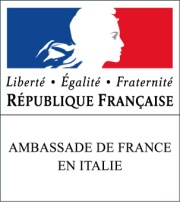 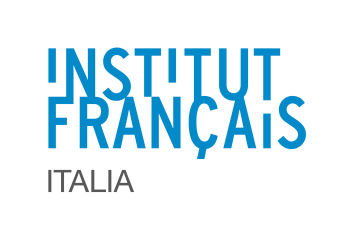 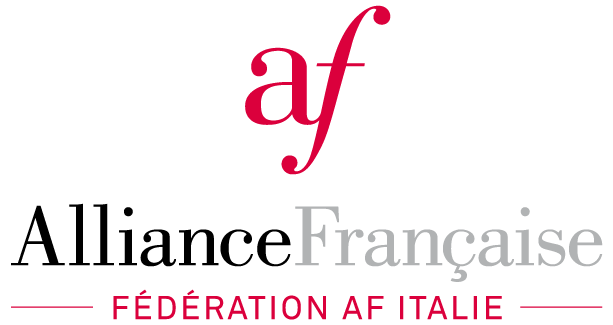 JPF Calabre 2019. Corso di formazione per docenti di lingua franceseLe point sur la didactique du FLE : langue de service, langue de culture ?Giornata di formazione in presenzaCatanzaro – lunedì, 25 febbraio 2019 Liceo Classico “P. Galluppi” – Via De Gasperi, 76Recapito per l’invio delle schede di iscrizione : e.mail: alliancefrancaisecz@libero.itGiornata di formazione di 8 ore, organizzata in collaborazione con: l’Ambasciata di Francia in Italia – Institut Français Italia, la Federazione delle Alliance Française d’Italia, la Delegazione delle Alliance Française in Italia.Programma 8h30 – 9h15 : Accueil des participants9h15-9h30 : Mot de bienvenue de la Présidente de l’AF et présentation de la journée.9h30 – 9h45 : Informations sur les certifications DELF/DALF (responsable local).9h45 – 10h30 : Conférence « Langue utile, langue de culture : peut-on privilégier l’une ou l’autre dans l’enseignement du FLE ? » (Dorothée Raimbert, formatrice à French in Normandy – Rouen)10h30 – 11h00 : pause café11h00 – 13h00 : Deux ateliers en parallèle.A : « L’intercompréhension, un outil malin au service des cultures et de la didactique du FLE » (Nicoletta Armentano, Università di Enna)B : « Langue utile, langue de culture : peut-on privilégier l’une ou l’autre dans l’enseignement du FLE ? » (Dorothée Raimbert, formatrice à French in Normandy – Rouen)13h00 – 14h00 : DEJEUNER DE TRAVAIL14h00 – 15h : Espace éditeurs : Présentation de nouveaux matériaux pour l’enseignement du FLE 15h00 – 17h00 : Deux ateliers en parallèle.B : « L’intercompréhension, un outil malin au service des cultures et de la didactique du FLE » (Nicoletta Armentano, Università di Enna)A : « Langue utile, langue de culture : peut-on privilégier l’une ou l’autre dans l’enseignement du FLE ? » (Dorothée Raimbert, formatrice à French in Normandy – Rouen)___________________________N.B. Si ricorda che il corso di formazione comprende, oltre alla giornata di formazione in presenza, le ore di attività di autoformazione on-line per la preparazione di materiali didattici necessarie per avere l’attestato MIUR on-line.Si precisa che gli attestati di partecipazione alla giornata di formazione di 8 ore (in versione cartacea) saranno consegnati a cura delle singole AF, a fine giornata, a tutti i partecipanti.Si ricorda inoltre che l’Ambasciata di Francia in Italia – Institut français Italia e la Federazione delle Alliance française d'Italia, sono Enti accreditati e soggetti qualificati e riconosciuti per la formazione del Personale della Scuola secondo la direttiva 170/2016, e che, pertanto, i docenti che partecipano alle iniziative promosse e sostenute da tali enti hanno diritto all’esonero dal servizio, secondo le disposizioni vigenti.JPF Calabre 2019. Corso di formazione per docenti di lingua franceseLe point sur la didactique du FLE : langue de service, langue de culture ?GIORNATA DI FORMAZIONE IN PRESENZACOSENZA – martedì 26 febbraio 2019I.I.S « Pezzullo », Via PopiliaRecapito per l’invio delle schede di iscrizione : E.mail : info@alliancefrcs.itGiornata di formazione di 8 ore, organizzata in collaborazione con: l’Ambasciata di Francia in Italia – Institut Français Italia, la Federazione delle Alliance Française d’Italia, la Delegazione delle Alliance Française in Italia.Programma 8h30 – 9h15 : Accueil des participants9h15-9h30 : Mot de bienvenue de la Présidente de l’AF et présentation de la journée.9h30 – 9h45 : Informations sur les certifications DELF/DALF (responsable local).9h45 – 10h30 : Conférence « Langue utile, langue de culture : peut-on privilégier l’une ou l’autre dans l’enseignement du FLE ? » (Dorothée Raimbert, formatrice à French in Normandy – Rouen)10h30 – 11h00 : pause café11h00 – 13h00 : Deux ateliers en parallèle.A : « L’intercompréhension, un outil malin au service des cultures et de la didactique du FLE » (Nicoletta Armentano, Università di Enna)B : « Langue utile, langue de culture : peut-on privilégier l’une ou l’autre dans l’enseignement du FLE ? » (Dorothée Raimbert, formatrice à French in Normandy – Rouen)13h00 – 14h00 : DEJEUNER DE TRAVAIL14h00 – 15h : Espace éditeurs : Présentation de nouveaux matériaux pour l’enseignement du FLE 15h00 – 17h00 : Deux ateliers en parallèle.B : « L’intercompréhension, un outil malin au service des cultures et de la didactique du FLE » (Nicoletta Armentano, Università di Enna)A : « Langue utile, langue de culture : peut-on privilégier l’une ou l’autre dans l’enseignement du FLE ? » (Dorothée Raimbert, formatrice à French in Normandy – Rouen)___________________________N.B. Si ricorda che il corso di formazione comprende, oltre alla giornata di formazione in presenza, le ore di attività di autoformazione on-line per la preparazione di materiali didattici necessarie per avere l’attestato MIUR on-line.Si precisa che gli attestati di partecipazione alla giornata di formazione di 8 ore (in versione cartacea) saranno consegnati a cura delle singole AF, a fine giornata, a tutti i partecipanti.Si ricorda inoltre che l’Ambasciata di Francia in Italia – Institut français Italia e la Federazione delle Alliance française d'Italia, sono Enti accreditati e soggetti qualificati e riconosciuti per la formazione del Personale della Scuola secondo la direttiva 170/2016, e che, pertanto, i docenti che partecipano alle iniziative promosse e sostenute da tali enti hanno diritto all’esonero dal servizio, secondo le disposizioni vigenti.JPF Calabre 2019. Corso di formazione per docenti di lingua franceseLe point sur la didactique du FLE : langue de service, langue de culture ?GIORNATA DI FORMAZIONE IN PRESENZAReggio Calabria – mercoledì, 27 febbraio 2019Convitto “Tommaso Campanella”-Via Aschenez 180Recapito per l’invio delle schede di iscrizione : e.mail : alliancefrancaiserc@yahoo.itGiornata di formazione di 8 ore, organizzata in collaborazione con: l’Ambasciata di Francia in Italia – Institut Français Italia, la Federazione delle Alliance Française d’Italia, la Delegazione delle Alliance Française in Italia.Programma 8h30 – 9h15 : Accueil des participants9h15-9h30 : Mot de bienvenue de la Présidente de l’AF et présentation de la journée.9h30 – 9h45 : Informations sur les certifications DELF/DALF (responsable local).9h45 – 10h30 : Conférence « Langue utile, langue de culture : peut-on privilégier l’une ou l’autre dans l’enseignement du FLE ? » (Dorothée Raimbert, formatrice à French in Normandy – Rouen)10h30 – 11h00 : pause café11h00 – 13h00 : Deux ateliers en parallèle.A : « L’intercompréhension, un outil malin au service des cultures et de la didactique du FLE » (Nicoletta Armentano, Università di Enna)B : « Langue utile, langue de culture : peut-on privilégier l’une ou l’autre dans l’enseignement du FLE ? » (Dorothée Raimbert, formatrice à French in Normandy – Rouen)13h00 – 14h00 : DEJEUNER DE TRAVAIL14h00 – 15h : Espace éditeurs : Présentation de nouveaux matériaux pour l’enseignement du FLE 15h00 – 17h00 : Deux ateliers en parallèle.B : « L’intercompréhension, un outil malin au service des cultures et de la didactique du FLE » (Nicoletta Armentano, Università di Enna)A : « Langue utile, langue de culture : peut-on privilégier l’une ou l’autre dans l’enseignement du FLE ? » (Dorothée Raimbert, formatrice à French in Normandy – Rouen)___________________________N.B. Si ricorda che il corso di formazione comprende, oltre alla giornata di formazione in presenza, le ore di attività di autoformazione on-line per la preparazione di materiali didattici necessarie per avere l’attestato MIUR on-line.Si precisa che gli attestati di partecipazione alla giornata di formazione di 8 ore (in versione cartacea) saranno consegnati a cura delle singole AF, a fine giornata, a tutti i partecipanti.Si ricorda inoltre che l’Ambasciata di Francia in Italia – Institut français Italia e la Federazione delle Alliance française d'Italia, sono Enti accreditati e soggetti qualificati e riconosciuti per la formazione del Personale della Scuola secondo la direttiva 170/2016, e che, pertanto, i docenti che partecipano alle iniziative promosse e sostenute da tali enti hanno diritto all’esonero dal servizio, secondo le disposizioni vigenti.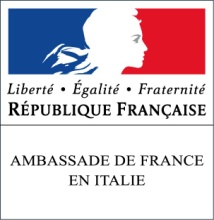 JPF Calabre 2019. Corso di formazione per docenti di lingua franceseLe point sur la didactique du FLE : langue de service, langue de culture ?GIORNATA DI FORMAZIONE IN PRESENZAGiornata di formazione di 8 ore organizzata in collaborazione con: l’Ambasciata di Francia in Italia – Institut Français Italia, la Federazione delle Alliance Française d’Italia, la Delegazione delle Alliance Française in Italia.Alliance Française di _________________________Luogo ___________________________________ Data ___________________________SCHEDA DI PARTECIPAZIONE AL SEMINARIO COGNOME: ………………………………………………………………………………………………NOME: ……………………………………………………………………………………………………TEL pers. .………………………………… E.MAIL pers. ………………………………………………Tipo-Denominazione SCUOLA: …………………………………………………………………………TEL. scuola ………………………………… EMAIL. scuola……………………………………………DIRIGENTE SCOLASTICO: ……………………………………………………………………………Tutti gli insegnanti sono pregati di inviare la scheda di partecipazione tramite posta elettronica ai recapiti indicati nel programma!Gli insegnanti di ruolo possono iscriversi entro ____________________ sulla piattaforma SOFIA del MIUR, su cui troveranno anche la scheda di valutazione delle JPF e da cui verrà rilasciato inoltre l’attestato di partecipazione all’intero corso di formazione previsto.Data……………………………						 Firma Si ricorda che l’Ambasciata di Francia in Italia – Institut français Italia e la Federazione delle Alliance française d'Italia, sono Enti accreditati e soggetti qualificati e riconosciuti per la formazione del Personale della Scuola secondo la direttiva 170/2016, e che, pertanto, i docenti che partecipano alle iniziative promosse e sostenute da tali enti hanno diritto all’esonero dal servizio, secondo le disposizioni vigenti.